Федеральное государственное бюджетное образовательное учреждение высшего профессионального образования «Тульский государственный педагогический университет им. Л.Н. Толстого»Факультет физической культурыЦентр дополнительного и профессионального образованияПрограмма повышения квалификации«Фитнес-технологии в  системе школьного образования»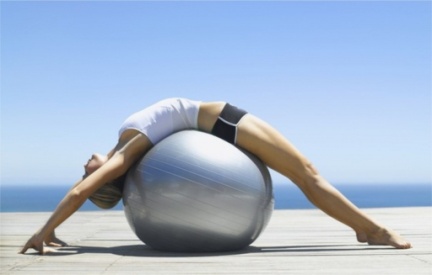 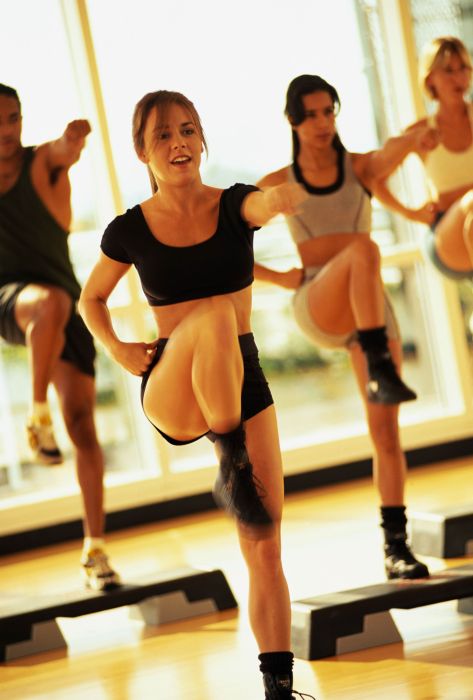 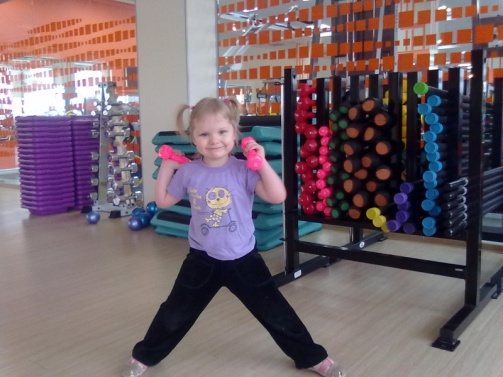 Программа повышения квалификации предусматривает изучение следующих модулей: Базовая аэробика. Силовые виды аэробики (с оборудованием и без). Функциональный тренинг.Система Pilates.В процессе изучения курса Вы получите:базовые знания, практические умения и навыки составления и проведения фитнес-занятия по каждому направлению;возможность сделать Ваши уроки более интересными, современными, популярными среди обучающихся;новые знания о современных фитнес-методиках  с использованием оборудования и без;разовьете навык использования музыкального сопровождения уроков, которое увеличит эмоциональность занятия и вызовет много положительных эмоций у учеников.По окончании программы выдается удостоверение о повышении квалификации.Трудоемкость программы – 72 часаСтоимость обучения – 3 500 рублей.Руководитель программы:  кандидат педагогических  наук,  доцент кафедры теории и методики физической культуры и спортивных дисциплин, сертифицированный   инструктор по фитнесу – Шепеленко Светлана Алексеевна.